ОТЧЁТО   ПРОВЕДЕНИИ  ШКОЛЬНОГО  КОНКУРСА«ЖИВАЯ КЛАССИКА - 2018»	Согласно Положения о проведении районного конкурса юных чтецов «Живая классика - 2018» и в соответствии с планом внутришкольных мероприятий 19.02.2018 года в МОКУ «Любицкая средняя общеобразовательная школа» состоялся школьный этап конкурса, в котором приняли участие 8 обучающихся. В ходе состязания участники читали отрывки из произведений российских  авторов, не входящих  в школьную программу по литературе. 	Участники декламировали по памяти и с использованием печатного текста.	По итогам школьного конкурса победителями признаны:  1-я возрастная категория – Семенкова Анастасия Александровна,                                  В.Розов «Дикая уточка».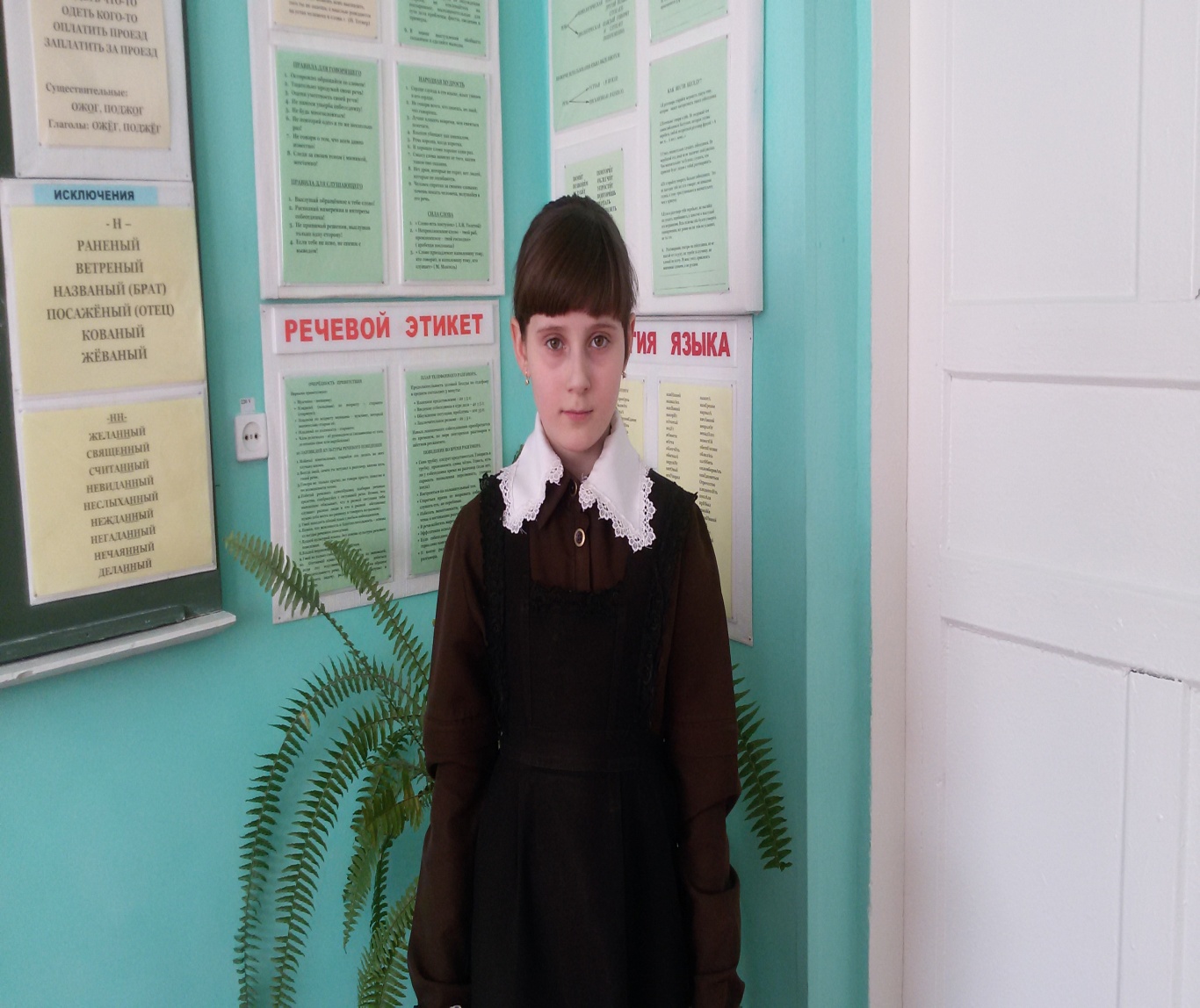 2-я  возрастная категория – Кузнецова Карина Валерьевна,Ю.  Яковлев «Цветок хлеба».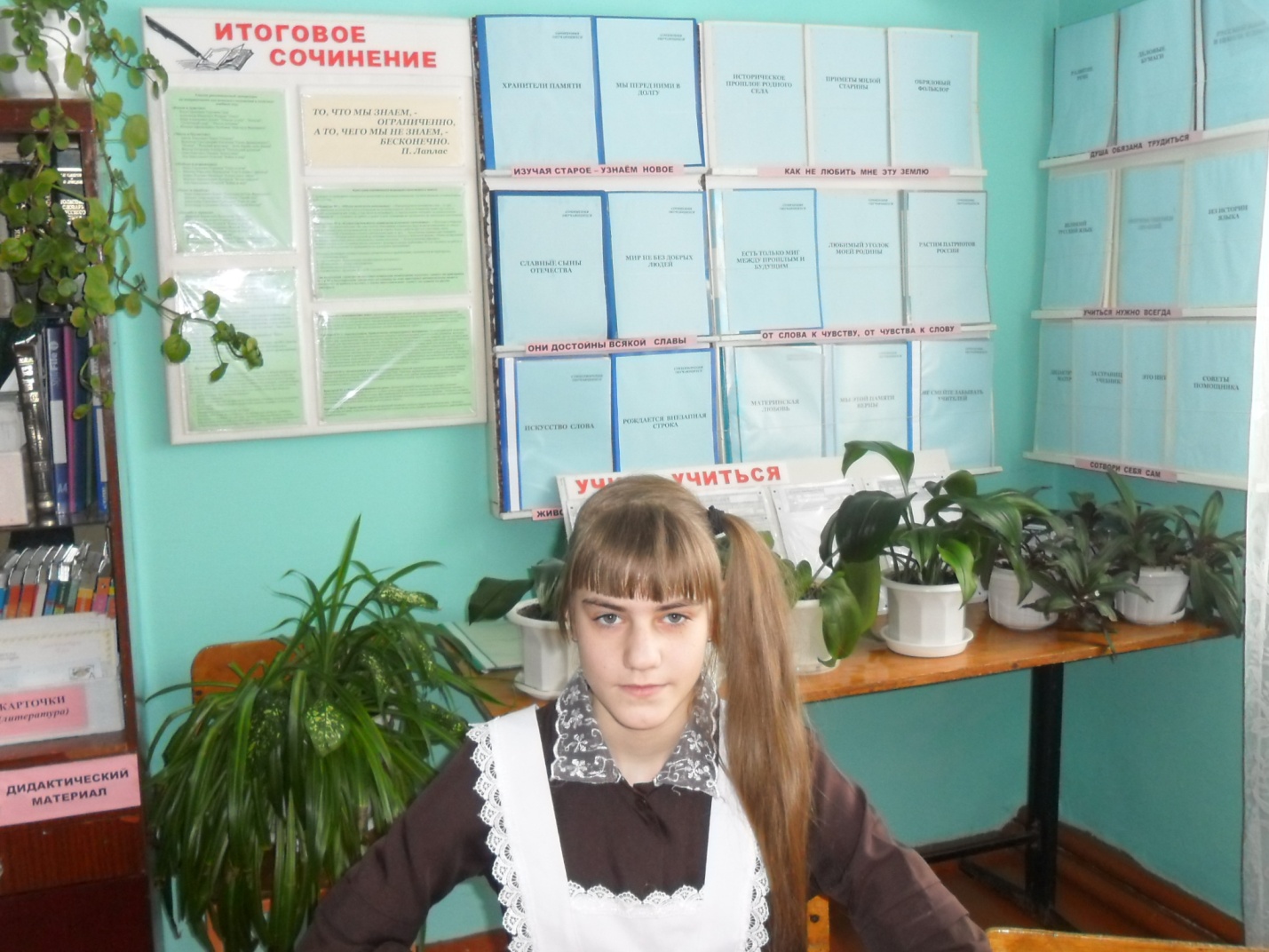 3-я возрастная категория — Клепова Варвара Николаевна,В. Астафьев «Последний поклон».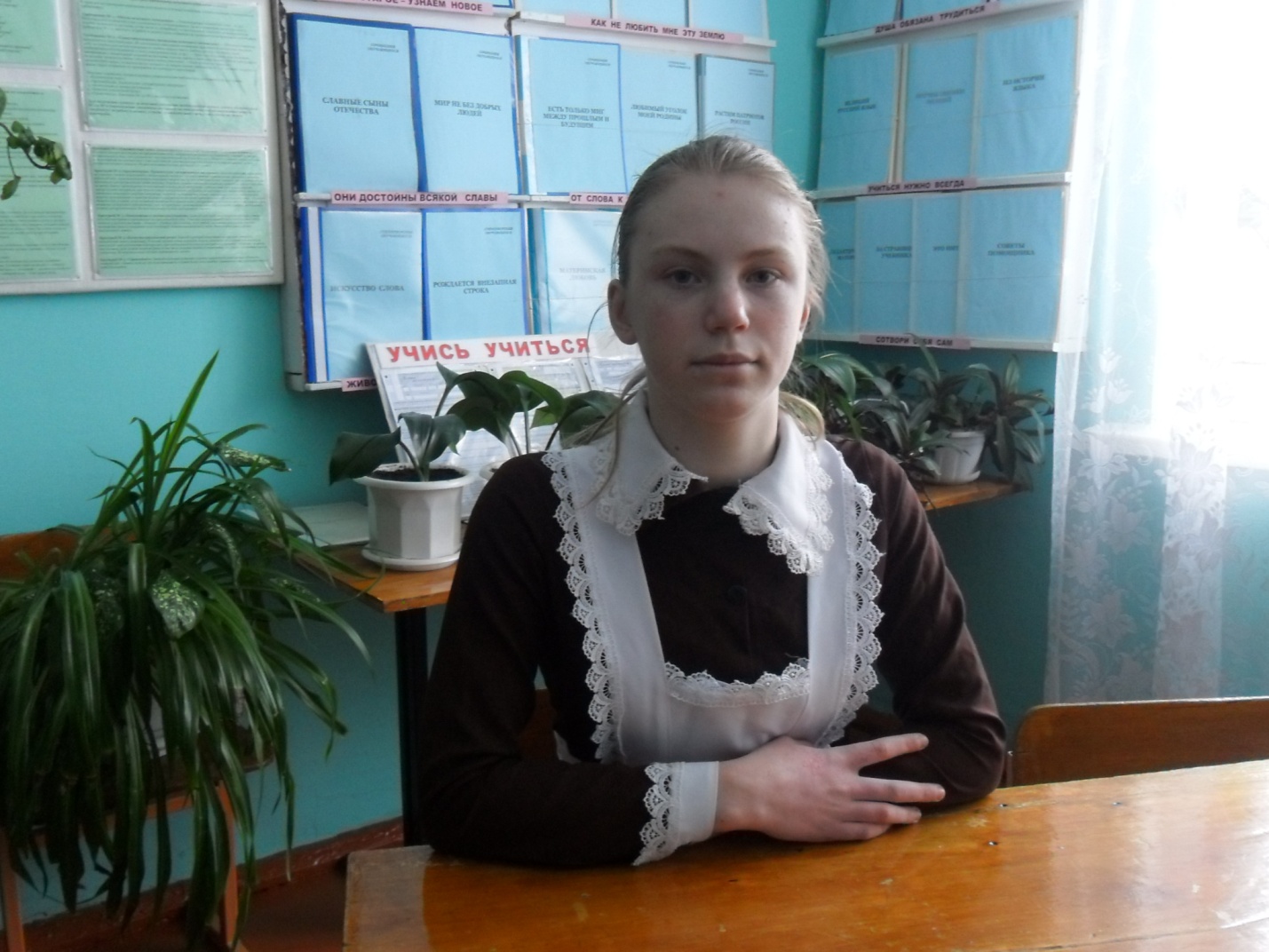 3-я  возрастная категория — Беседина Диана Юрьевна,                               Е. Пономаренко «Леночка».        Победители школьного этапа  направляются для участия в районном Конкурсе  юных чтецов « Живая классика - 2018». 